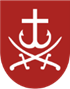 ВІННИЦЬКА МІСЬКА РАДАДЕПАРТАМЕНТ ОСВІТИНАКАЗ24.05.2021                       	          м. Вінниця                                             № 261Про організацію відпочинку та оздоровлення дітейВінницької МТГ влітку 2021 року На виконання Закону України «Про оздоровлення та відпочинок дітей», рішення виконавчого комітету Вінницької міської ради від 20.05.2021 р. № 1194 «Про організацію відпочинку та оздоровлення дітей Вінницької міської  територіальної громади влітку 2021 року», з метою належної підготовки та проведення літньої оздоровчої кампанії у 2021 році, дотримання законодавства щодо відпочинку та  оздоровлення дітей,НАКАЗУЮ:Забезпечити організацію літнього відпочинку та оздоровлення дітей шкільного віку.Призначити керівників (директорів) таборів з денним перебуванням дітей згідно з додатком 1.  Директорам закладів загальної середньої освіти:Забезпечити виконання вимог Законів України «Про організацію відпочинку та оздоровлення дітей», «Про охорону дитинства», «Про забезпечення санітарно-епідеміологічного благополуччя населення», «Про пожежну безпеку», створити безпечні умови відпочинку та оздоровлення дітей з урахуванням протиепідемчних вимог, дотримуватись правил проведення екскурсій, походів, правил перевезення дітей автомобільним та іншими видами транспорту.Визначити учнів з числа дітей, які потребують особливої соціальної уваги, які бажають відпочивати та оздоровлюватись влітку за бюджетні кошти, та подати затверджені списки в Департамент освіти (Перекрестенко Н.В.) до 01.06.2021 р. за формою, вкзаною у додатку 2.Здійснювати постійний контроль за ходом відпочинку дітей.Провести бесіди з учнями щодо правил поводження на воді, з вогнем, вибухонебезпечними предметами та з правил дорожнього руху.Керівникам закладів загальної середньої освіти, зазначеним у додатку 1:Забезпечити організацію та створити необхідні умови для роботи таборів з денним перебуванням дітей у період з 08.06.2021 р. по 25.06.2021 р.Здійснити своєчасний та якісний підбір кадрів для роботи в таборах з денним перебуванням дітей.Забезпечити контроль за організацією в таборах з денним перебуванням дітей виховної роботи, належного харчування, медичного обслуговування, дотримання умов безпечної життєдіяльності.До 04.06.2021 року подати в Департамент освіти плани та режим роботи таборів, списки дітей, соціальний паспорт табору (додаток 3).До 07.06.2021 року узгодити відкриття таборів з відповідними установами.До 30.06.2021 року розмістити звіт про відпочинок дітей у таборі з денним перебуванням на сайті закладу.До 05.07.2021 року подати в управління статистики Вінницької області (вул. Хмельницьке шосе, 15) звіт форми №1-ОТ. Директору комунального закладу «Вінницький фізико-математичний ліцей № 17» (Нестюк В.М.):Забезпечити організацію роботи «Літньої школи» для переможців та призерів ІІІ та ІV етапів Всеукраїнських  предметних олімпіад, турнірів, конкурсів МАН у кількості 40 осіб (36 дітей+4 педагога). До 28.06.2021 року подати в Департамент освіти списки дітей       вищевказаних категорій та план роботи «Літньої школи».Контроль за виконанням даного наказу залишаю за собоюДиректор Департаменту                                                                              О. Яценко Н.Перекрестенко   65-10-51Додаток 1 до наказу Департаменту освітиВінницької міської ради від 24.05.2021.  № 261СПИСОКначальників (директорів) таборів з денним перебуванням дітейДодаток 2 до наказу Департаменту освітиВінницької міської ради від 24.05.2021.  №261СПИСОКучнів закладу ___________________, які потребують особливої соціальної уваги(відпочинок та оздоровлення за кошти обласного бюджету  влітку 2021  року) Додаток 3 до наказу Департаменту освітиВінницької міської ради від 24.05.2021  № 261Соціальний паспортпришкільного табору з денним перебуванням дітей  ___________закладу____________________________№ з/пНазва закладуКількість дітейНазва таборуПІБ начальника табору (повністю)1Гуманітарна гімназія №1 ВМР210"Зорепад"Букатко Ганна Сергіївна2ЗШ І-ІІІ ступенів №3 ВМР60"Палітра"Волинець Оксана Михайлівна3ЗШ І-ІІІ ступенів №4 ВМР210"Мозаїка"Лебідь Валентина Миколаївна4ЗШ І ступеня №5 ВМР210"Веселкова планета" Кравець Ірина Степанівна5НВК: ЗШ І-ІІІ ступенів-гімназія №6 ВМР210ВернісажДушко Тетяна Анатоліївна6Вінницький ліцей №790"Сім мрій"Логінова Наталія Анатоліївна7ЗШ І-ІІІ ступенів 8 ВМР105"Мрія"Гоменюк Віктор Олексійович8ЗШ І-ІІІ ступенів 9 ВМР105"Кемпа"Кучевська Ірина Петрівна9ЗШ І-ІІІ ступенів №10 ВМР195"Літоленд"Чернецька Олена Григорівна10ЗШ І-ІІІ ступенів №11 ВМР195"Подільські вітрила"Пшелуцька Тетяна Анатоліївна11ЗШ І-ІІІ ступенів №12 ВМР195Веселкові барви"Пелипчук Анна Володимирівна12ЗШ І-ІІІ ступенів №13 ВМР150"Калейдоскоп"Чорна Світлана Василівна13ЗШ І-ІІІ ступенів №15 ВМР150КотигорошкоДанюк Леонід Іванович14ЗШ І-ІІІ ступенів №16 ВМР210"Соколята"Коцюбняк Наталка Павлівна15ЗШ І-ІІІ ступенів №18 ВМР225ЗорянийМатковська Ірина Анатоліївна16ЗШ І-ІІІ ступенів №20 ВМР180БарвінокМісяць Світлана Михайлівна17ЗШ І-ІІІ ступенів №21 ВМР105Веселий гуртБуряк Ольга Миколаївна18ЗШ І-ІІІ ступенів №22 ВМР165"Дивосвіт"Максименко Наталя Василівна19НВК: ЗШ І-ІІІ ступенів-гімназія №23 ВМР225ВеселкаТанасієнко Ганна Анатоліївна20Гімназія №24 ВМР225"Перлина"Книш Анастасія Вікторівна21СЗШ І ступеня №25 ВМР225"Fairy tale"Дученко Анна Василівна22ЗШ І-ІІІ ступенів №27 ВМР180"Дивограй"Лютюк Богдана Валентинівна23НВК: ЗШ І-ІІІ ступенів-гімназія №30 ВМР225СвітанокМашталяр Тетяна Михайлівна24ЗШ ІІ-ІІІ ступенів №31 ВМР120"Мозаїка"Дон Наталія Олександріана 25ЗШ І-ІІІ ступенів №32 ВМР120МріяВойцеховська Ірина Іванівна26ЗШ І-ІІІ ступенів №33 ВМР210ВеселкаПавловська Олена Анатоліївна27ЗШ І-ІІІ ступенів із класами з поглибленим вивченням математики і фізики №34 ВМР180"Граймісто"Донець Людмила Миколаївна28ЗШ І-ІІІ ступенів №35 ВМР195Знання. Здоров'я. ЗадоволенняОлійник Юлія Миколаївна29ЗШ І-ІІІ ступенів №36 ВМР120"Дивосвіт"Цуканова Вікторія Анатоліївна30Вінницько-хутірський ліцей195"Романтик"Мохова Леся Олегівна31Гавришівський ліцей20"Зелена планета"Камінська Світлана Володимирівна32Писарівський ліцей60РайдугаБаланчук Оксана  Анатоліївна33Щітецька гімназія30Казкова країнаСтарик Леся Вікторівна № п/пПрізвище, ім’я, по батькові дитиниЧисло, місяць, рік народженняШколаКласДомашня адреса, телефон (обов’язково мобільний)ПІБ батьків або осіб, що їх замінюютьКатегорія сім’ї1.Матківська Олександра Володимирівна17.04.2002№17-Ам. Вінниця, вул. Квятека, буд. 1А, кв. 36 51-96-21,  067-760-86-58Матківська Марина ПетрівнаМатківський Володимир ГнатовичСирота2.Кількість дітейЗ них за категоріями:З них за категоріями:З них за категоріями:З них за категоріями:З них за категоріями:З них за категоріями:З них за категоріями:З них за категоріями:З них за категоріями:З них за категоріями:З них за категоріями:З них за категоріями:Кількість дітейДіти-сироти та діти, позбавлені батьківських правДіти учасників АТО/ООСДіти, батьки яких загинули в АТО/ООС  Діти з малозабезпечених родин Діти з багатодітних родинДіти з інвалідністюДіти на диспансерному облікуДіти у СЖОВнутрішньо переміщені особиПостраждалі внаслідок Чорнобильської катастрофиОбдарованіІнші